Συνεδρίαση του Διοικητικού Συμβουλίου του Συνδέσμου Συνταξιούχων Τ.Ε.Α.Χ. στα γραφεία του Περιφερειακού Τμήματος Θεσσαλίας της Ε.Ε.Χ. στο Βόλο Βόλος 12-04-2018Ύστερα από πρόσκληση του Ταμία του Συνδέσμου Συνταξιούχων ΤΕΑΧ Αριστοτέλη Κανλή και επί σειρά τριετιών Προέδρου του Περιφερειακού Τμήματος Θεσσαλίας της Ένωσης Ελλήνων Χημικών, το Διοικητικό Συμβούλιο του Συνδέσμου αποφάσισε και διεξήγαγε την Τακτική Ανοικτή πάντα στα μέλη συνεδρίασή του την καθιερωμένη δεύτερη Πέμπτη του μήνα Απριλίου στα Γραφεία του Περιφερειακού Τμήματος Θεσσαλίας στο Βόλο, Σκενδεράνη 2. Παρέστησαν:Δαμιανός Αγαπαλίδης: ΠρόεδροςΓεώργιος Βασιλικιώτης: ΑντιπρόεδροςΙωάννης Ζαργάνης: Γενικός ΓραμματέαςΑριστοτέλης Κανλής: ΤαμίαςΑγγελική Κατσαφούρου: Αναπλ. Γενική ΓραμματέαςΔιονύσιος Μαντέλης: Πρόεδρος Εποπτικού ΣυμβουλίουΜιλτιάδης Καραγιάννης: Μέλος του Εποπτικού ΣυμβουλίουΔαμιανός Ασήκογλου: Μέλος Επιτροπής Βορείου ΕλλάδοςΧαρίκλεια Κούρτη: Πρόεδρος Περιφερειακού Τμήματος Θεσσαλίας ΕΕΧΜαρία Γεωργιάδου: Προϊσταμένη ΓΧΚ ΒόλουΟυρανία Διδασκάλου: ΓΧΚΚατερίνα Ζαμπέλη: ΓΧΚΓεώργιος Καραγιάννης: ΙΜΑΣ Α.Ε.Δημήτριος Κατσέμης: ΓΧΚΝικόλαος Μαρέδης: Εργοστάσιο Αρμάτων, ΒελεστίνοΓρηγόριος Σουλιώτης: ΕΥΡΗΚΑ Α.Ε.Απόλλων Τίγκας: Καθηγητής Μ.Ε.Παναγιώτης Τομαράς: Οινοποιητικός Συνεταιρισμός Ν. ΑγχιάλουΌλγα Χατζή: ΓΧΚΒασίλειος Χατζής: Νοσοκομείο ΒόλουΚατά την συνεδρίαση εκαλύφθησαν όλα τα θέματα της Ημερησίας Διατάξεως αλλά βέβαια συζητήθηκαν εκτενέστερα δύο που αφορούσαν στους συναδέλφους συνταξιούχους χημικούς της Θεσσαλίας. Το πρώτο θέμα είναι η αίτηση για αναδρομική επιστροφή παρανόμων παρακρατήσεων στις συντάξεις μας. Για το σκοπό αυτό αναλύθηκε και επεξηγήθηκε από τον Πρόεδρο κ. Δαμ. Αγαπαλίδη και τον κ. Δ.Μαντέλη η απαιτούμενη διαδικασία και παραδόθηκαν στα Γραφεία τα έντυπα και υποδείγματα των αιτήσεων που πρέπει να υποβληθούν ατομικά στο Γενικό Λογιστήριο του Κράτους από τους συνταξιούχους του Δημοσίου και αυτά στον Ενιαίο Φορέα Κοινωνικών Ασφαλίσεων (ΕΦΚΑ) για τους συνταξιούχους του ιδιωτικού τομέα. Και οι δύο κατηγορίες θα συμπληρώσουν αιτήσεις για το Ενιαίο Ταμείο Επικουρικής Ασφάλισης και Εφάπαξ Παροχών(ΕΤΕΑΕΠ) για το ΤΕΑΧ και για το ΤΕΑΔΥ.Το δεύτερο θέμα αφορά στην όσο το δυνατόν καλύτερη οργάνωση του άτυπου, τμήματος Θεσσαλίας (λόγω μη πρόβλεψης από το καταστατικό). Συμφωνήθηκε η σύσταση τριμελούς επιτροπής, ανάλογη με αυτήν της Βορείου Ελλάδος, με Πρόεδρο τον Ταμία μας Αριστοτέλη Κανλή, έναν Αντιπρόεδρο με έδρα τη Λάρισα, που θα καλύπτει και τις άλλες πόλεις της Θεσσαλίας και ένα Γραμματέα για άμεση συνεργασία με τον Πρόεδρο. Πρώτο έργο της Επιτροπής θα είναι, με την υποστήριξη της Γραμματείας του Συνδέσμου ΤΕΑΧ στην Αθήνα, η κατάρτιση Μητρώου Μελών του Συνδέσμου στη Θεσσαλία με πλήρη στοιχεία επικοινωνίας: διεύθυνση, τηλέφωνο, FAX, email. Παράλληλα η Επιτροπή θα καταγράψει τα θέματα, τα οποία απασχολούν τους συνάδελφους στη Θεσσαλία, και θα τα παρουσιάσει σε προσεχή Ανοικτή, όπως πάντα, Συνεδρίαση του Διοικητικού Συμβουλίου στην Αθήνα για να δοθούν λύσεις εφόσον είναι δυνατόν.Η πρωτοπορία και η εμπειρία του παραρτήματος της Θεσσαλίας από την προηγούμενη τριετία επί αντιπροεδρίας Αριστοτέλη Κανλή ανοίγει το δρόμο για περαιτέρω διεύρυνση της οργάνωσης σε επόμενη φάση της Βορείου Ελλάδος προς Ανατολάς, έτσι ώστε να οργανωθούμε καλύτερα το συντομότερο δυνατόν  όσο γίνεται περισσότεροι και να αξιοποιήσουμε τις τεράστιες δυνατότητες και εμπειρίες μας σε όλη τη χώρα επ’ ωφελεία όλων.Ευχαριστούμε τους συναδέλφους του Βόλου για την φιλοξενία και επιφυλασσόμεθα να την ανταποδώσουμε στην Αθήνα. Επίσης ευχαριστούμε τους Χορηγούς μας:Αγροτικός Συνεταιρισμός Νέας Αγχιάλου "Η Δήμητρα"Ελληνικοί Χυμοί ΑΕΒΕ Viva Fresh, ΛάρισαΑφοί Γεωργούλα ΑΕ Πορταριά Πηλίου Παραδοσιακά Γλυκά "Χρυσό Μήλο" Δαμιανός ΑγαπαλίδηςΠρόεδρος Συνταξιούχων ΤΕΑΧ   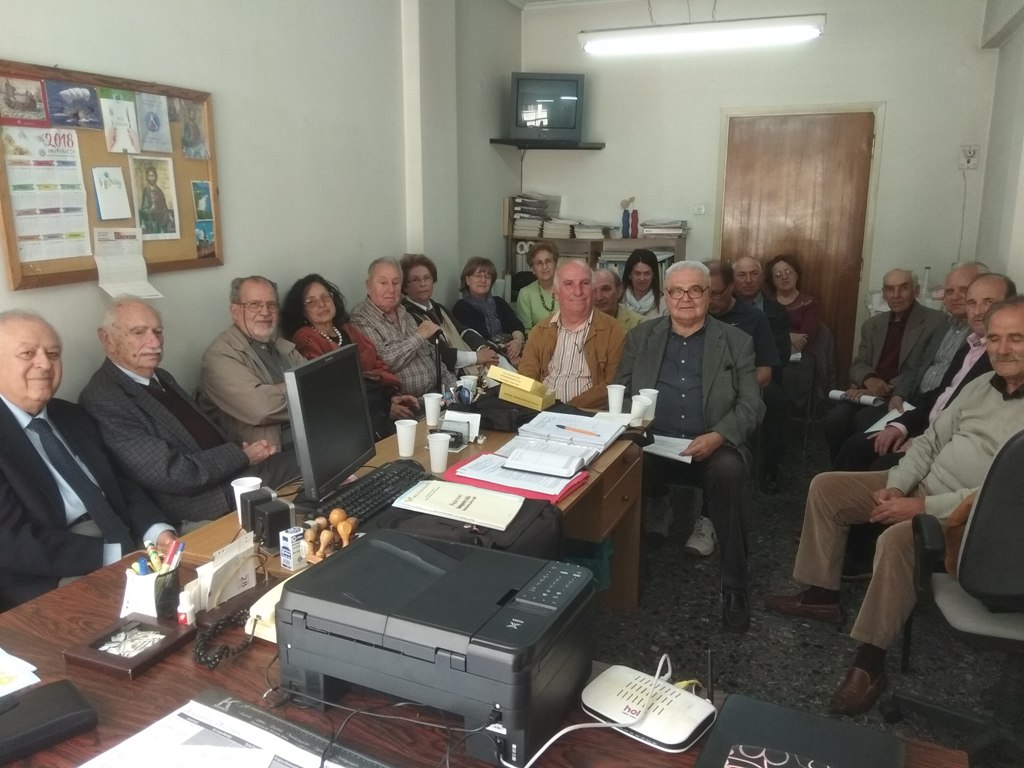 